      Милоша Великог 56, 23300 Кикинда, тел: 0230/421-630, е-mail: centarsocijalnezastite@gmail.comЈАВНИ ПОЗИВ(Друштвене и друге посебне услуге(чл. 75. Закона о јавним набавкама („Службени гласник РС“, бр. 91/19))Назив наручиоца: Центар за пружање услуга социјалне заштите града КикиндеАдреса: Кикинда,Милоша Великог бр.56Електронска пошта: centarsocijalnezastite@gmail.comИнтернет страница: www.centarki.org.rsОпис предмета набавке: Услуге достављања припремљених оброка1. Услуге достављања припремљених оброка за кориснике Центра Период вршења услуге : до 31.12.2023.годинеСпецификација услуга :1. Услуге достављања припремљених оброка за кориснике Центра) ,НСТЈ ознака за место пружања услуга: RS124 Севернобанатски регионCPV: 55521200-0 Услуге достављања оброка CPV: 55520000-  Услуге достављања припремљених оброкаРок за подношење понуда: 28.06.2023. годинеКритеријум за доделу уговора: Економски најповољнија понуда 2) ПОНУДУ ПОДНОСИ:Напомена: заокружити начин подношења понуде и уписати податке о подизвођачу, уколико се понуда подноси са подизвођачем, односно податке о свим учесницима заједничке понуде, уколико понуду подноси група понуђача.   Понуду доставити електронским путем на адресу centarsocijalnezastite@gmail.com или   Поштом  у затвореној коверти  , са назнаком:Понуда за набавку услуга : Услуге достављања припремљених оброкаЦентра за пружање услуга социјалне заштите града Кикинде - НЕ ОТВАРАТИ, на  адресу Милоша Великог 56, 23300 Кикинда.На  полеђини навести  назив и адресу понуђача.● Лично у затвореној коверти са назнаком броја набавке на Милоша Великог 56, 23300 Кикинда.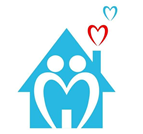 Република СрбијаАутономна Покрајина ВојводинаГрад К И К И Н Д АЦентар за пружање услуга социјалнезаштите града КикиндеБрој: 305/2023Дана: 22.06.2023. К И К И Н Д А1)ОПШТИ ПОДАЦИ О ПОНУЂАЧУА) САМОСТАЛНОБ) СА ПОДИЗВОЂАЧЕМподаци о подизвођачу:В) КАО ЗАЈЕДНИЧКУ ПОНУДУподаци о учесницима зај.понуде: